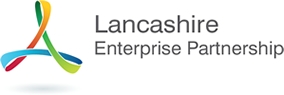 Shadow Growth Deal Programme Board Terms of ReferenceComposition 1.	The members of the Shadow Growth Deal Programme Board, as at the date Terms of Reference, and their substitute nominees are as follows: Graham Cowley (Chair)	LEP Director Martin Kelly 	Director of Economic Development LCCBrian Bailey 	 		Director of Regeneration, BwD Alan Cavill 			Director of Place, Blackpool Council Andrew Atherton		Deputy Vice Chancellor, Lancaster UniversityDave Colbert			Specialist Transport Advisor, TfLJulia Johnson		Growth Deal Legal Lead, LCC Kathryn Molloy	Head of LEP Co-ordination, LCC Andy Walker 	Head of Business Growth, LCC Beckie Joyce	Head of Strategic Development, LCC Phil Barrett 	Director of Lancashire Highway Services, LCC and Chair of Burnley Pendle Growth Corridor and Preston Implementation Groups George Graham	Growth Deal Finance Lead, LCC 2.	The Shadow Growth Deal Programme Board may invite any persons it sees fit to attend meetings as observers.Administration and Support 3.	The Director of Economic Development will provide the administration and support for the Shadow Growth Deal Programme Board. Meeting Frequency4.	The Shadow Growth Deal Programme Board shall meet according to operational need.     Remit5.	The Shadow Growth Deal Programme Board Board's primary responsibility is to support the successful implementation of the Lancashire Growth Deal. The Board will initially focus on the preparation of the LEP's:i)	Growth Deal Implementation Plan; ii)	Growth Deal Monitoring and Evaluation Framework; andiii)	Assurance Framework Governance Relationship with the LEP6.	The LEP Board is responsible for agreeing the Terms of Reference of the Shadow Growth Deal Programme Board and has the power to vary the same.  7.	The Shadow Growth Deal Programme Board shall review its Terms of Reference prior to implementation of the Growth Deal in April 2015. 8.	Minutes of Shadow Growth Deal Programme Board meetings shall be submitted to the LEP Board, at the LEP's request.  9.	The Chair shall provide update reports to the LEP Board, at the LEP's request.Relationship with Lancashire County Council10.	Lancashire County Council shall provide administrative and legal support to the Shadow Growth Deal Programme Board.11.	The County Council shall maintain an official record of the Shadow Growth Deal Programme Board proceedings and a library of all formal Shadow Growth Deal Programme Board documents.